Geranium staand: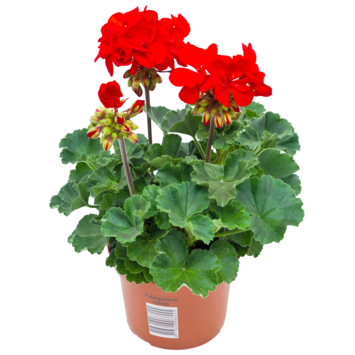 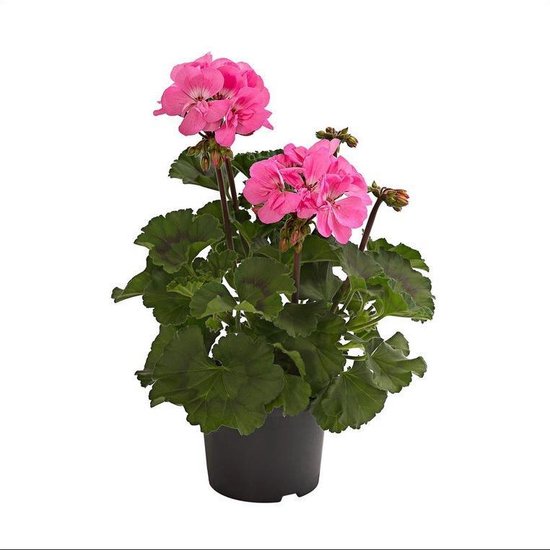 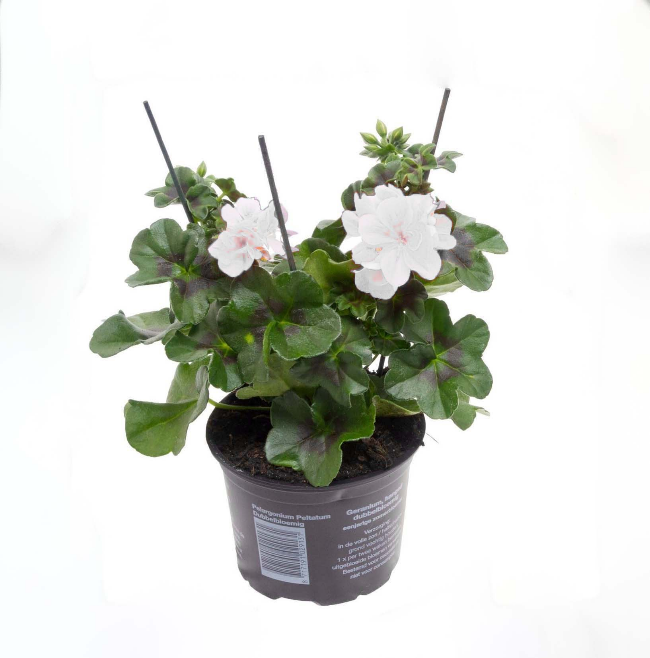 Geranium hangend (Oostenrijker) 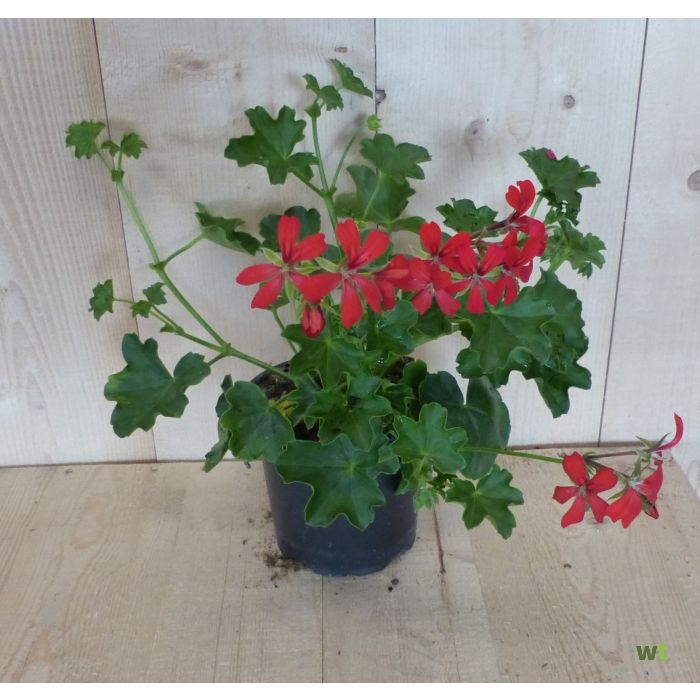 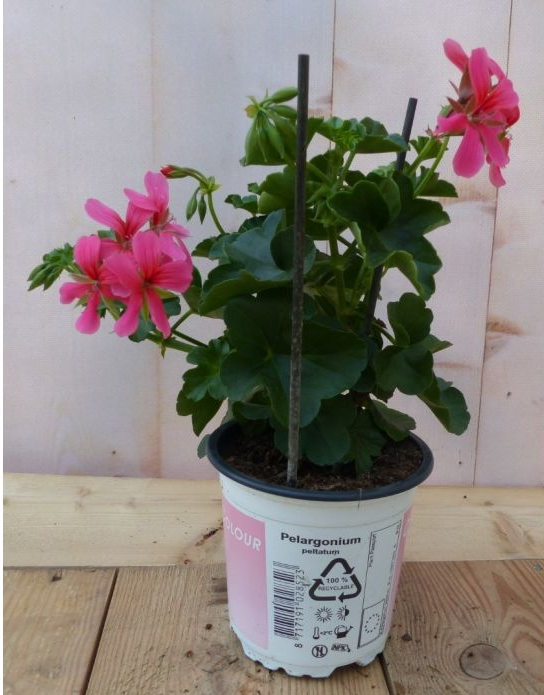 Salvia				Petunia (hanged)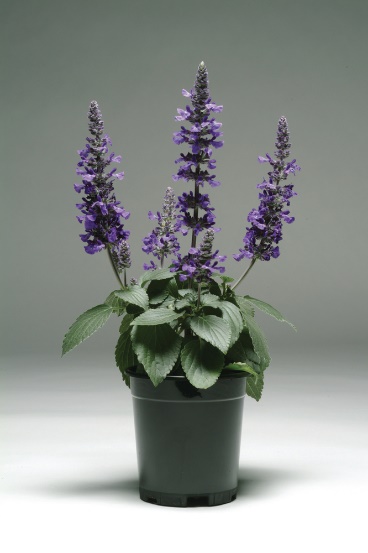 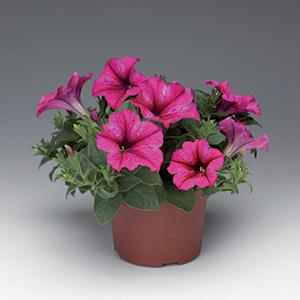 Naam & AdresGeraniumsGeraniumsGeraniumsGeraniumsGeraniumsSalviaPetuniaPot Grond€4,-Bedrag€BetaaldJ / NNaam & AdresStaandStaandStaandHangendHangendSalviaPetuniaPot Grond€4,-Bedrag€BetaaldJ / NNaam & AdresRoodRozeWitRoodRosePaarsRozePot Grond€4,-Bedrag€BetaaldJ / NTotaal